Signature FormProposer Information (Prime)Company that will hold the Prime relationship with the City.Name of Construction Manager:   	Contact Information for Lead Executive / Principal In-ChargeIndividual that will serve as the Escalation Point and is the Lead Executive / Principal In-Charge responsible for project execution at the company level with ultimate authority to represent and make legally binding commitments on behalf of the partner companies.Name   			 Title   	 E-mail   		 Telephone   			Contact Information for Lead Proposal ManagerIndividual that can be contacted for clarification on this proposal:Name   			 Title   	 E-mail   		 Telephone   			Acknowledgement of AddendaThe Construction Manager acknowledges receipt of the following addenda and has incorporated the requirements of such addenda into their proposal. Failure to identify and sign for all addendum may subject the Proposer to disqualification. The Proposer must list all addenda (by number), then initial and date to confirm that you have received and incorporated them into your Submittal.SignatureThe proposal must be signed by the person authorized to contractually obligate the Proposer.Name TitleE-mail Telephone Signature Date SignedProject TeamProject ApproachRefer to Section 4 for format requirements and instructions.This Proposal Form must be anonymous and must NOT exceed the maximum 2-page limit + 1-page visuals.Insert project approach here.CONCERNS, RISKS, INTUITIONS, SUSPICIONS, PROBLEMSRefer to Section 4 for format requirements and instructions.This Proposal Form must be anonymous and must NOT exceed the maximum 2-page limit.CRISP 1:   	Description:   	 Strategy:   	CRISP 2:   	Description:   	 Strategy:   	CRISP 3:   	Description:   	 Strategy:   	Insert additional CRISPs as necessary within the maximum page limit.Alternatives & DifferentiatorsRefer to Section 4 for format requirements and instructions.This Proposal Form must be anonymous and must NOT exceed the maximum 2-page limit.Item 1: 	 Benefits: 	Item 2: 	 Benefits: 	Item 3: 	 Benefits: 	Insert additional items as necessary within the maximum page limit.Past Performance SurveysInsert Construction Manager Name is performing Past Performance Surveys as part of a proposal process and has identified your organization as one of their previous or current clients.Please evaluate your satisfaction with their performance for the project identified in Part A.PART A – CLIENT REFERENCE & PROJECT INFORMATIONPART B – COMPANY & PERSONNEL BEING EVALUATEDName of the Construction Manager:	Insert Co nstructio n Manager’s nam e  Name of Key Personnel:PART C – PERFORMANCE EVALUATIONPlease rate your level of satisfaction with the Construction Manager personnel’s performance on a scale of 1 to 10 (with 10 representing that you were very satisfied and 1 representing that you were very unsatisfied).If a question is not applicable, please input a rating of “N/A”Please provide any recommendations or lessons learned from your project experience:Printed Name of Reference	Job Title	SignatureThank you for your time and effort!Please return the completed survey to: <<insert proposing c ompany’s c ontac t info >>Fee ProposalConstruction Manager shall submit a cost proposal below for the anticipated scope of work listed in Section 2. Construction Manager shall submit a completed Allowable General Conditions Worksheet.The successful Construction Manager will be required to enter into an agreement with the City where the basis of payment is the Cost of the Work plus a Fee with a GMP. The fees/costs below shall be based on a total construction budget of $25 million.Preconstruction Fee: To include personnel expenses, project estimates, preliminary project schedules, value engineering, constructability reviews, pre-planning, overhead and profit, and other preconstruction phase services identified in this RFP.$ 	Construction Phase Services Fee: Identify a Construction Phase Services Fee as a percentage of the construction budget for all home office expenses and any other expenses not included in the Allowable General Conditions Worksheet, including all overhead and profit.%_ 	Not-to-Exceed General Conditions Costs: Identify General Conditions Cost using allowable General Conditions in the worksheet on the following page.$ 	Use the following assumptions when completing the Allowable General Conditions Worksheet:Payment and Performance Bonds: Each bond shall be in an amount equal to 100% of the estimated construction cost (assume $25 million).Maintenance/Warranty Bond: Bond shall be in the amount of 100% of the contract sum (assume $25 million for cost proposal) covering defect of material and workmanship for one (1) calendar year following the City’s approval and acceptance of the construction.Project Duration: Reference the project milestones listed in Section 1.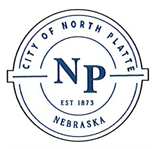 Allowable General Conditions WorksheetBelow is a list of Allowable General Conditions for the construction of the City of North Platte Nebraska River Wastewater Treatment Plant Improvements Phase 1. List all project management, bonds, insurance, and field office costs for the Project below and enter the total as the ‘Not-To-Exceed General Conditions Costs’ as No. 3 on the Proposal Form.RoleName of Lead IndividualName of FirmPreconstruction Project ManagerConstructability ExpertOpen RoleConstruction Project ManagerClient:Previous Client Organization NamePrevious Client Organization NamePrevious Client Organization NameProject Name:Insert brief project titleInsert brief project titleInsert brief project titleReference:Individual reference person’s nameIndividual reference person’s nameIndividual reference person’s nameProj. Duration (months):Approx. total durationApprox. total durationJob Title:Individual reference person’s roleIndividual reference person’s roleProject Size ($):Approx. total dollar valueApprox. total dollar valueApprox. total dollar valueApprox. total dollar valueE-mail:Reference person’s e-mailProject Type:Standardized typePhone:Reference person’s contact numberReference person’s contact numberReference person’s contact numberReference person’s contact numberDelivery Method:Insert project deliveryInsert project deliveryNo.CriteriaUnitRating1Ability to successfully achieve client scope objectives and deliverables(1-10)2Ability to successfully manage project cost(1-10)3Ability to successfully manage project schedule(1-10)4Quality of work(1-10)5Ability to proactively identify, communicate, and mitigate project risk items(1-10)6Overall professionalism and responsiveness to requests(1-10)7Ability to successfully manage project safety(1-10)8Ability to maintain ongoing plant operations during construction (if applicable)(1-10)9Overall client satisfaction and willingness to hire the firm / individual again(1-10)General ConditionsGeneral ConditionsGeneral ConditionsGeneral ConditionsGeneral ConditionsGeneral ConditionsGeneral ConditionsDescriptionQTYUnitCost ($/Unit) including all burden, insurance, etc.TotalDescriptionQTYUnitCost ($/Unit) including all burden, insurance, etc.TotalOn Site Project ManagementProject ExecutiveMOProject ManagerMOSuperintendent(s)MOAssistant Superintendent(s)MOProject Engineer(s)MOProject SchedulerMOProject Support StaffMOCost EstimatorMOBonds and InsuranceAll Insurance including Builder’s RiskLSPayment, Performance and Maintenance BondsLSTemporary Project Construction and Utilities for CM StaffDumpsters for CM StaffMOMonthly Internet & Telephone ServiceMOProject WaterMOTemporary ToiletsMOElectricityMOField EquipmentMobilization for Office TrailersLSJobsite Trailer(s) incl. Job Office FF&EMOJob Photos and VideosMOProject SignageLSPostage and DeliveriesMOStorage TrailersMOCrane Erection and RentalMOVehicles, including Fuel, Maintenance, and InsuranceMOSafety Equipment and First Aid SuppliesMOJob Office and Janitorial SuppliesMOProject FencingMOSecurity Personnel/EquipmentMOCommunications EquipmentMOMisc Materials and Small ToolsLSTOTAL GENAL CONDITIONS